Диаграмма номер 1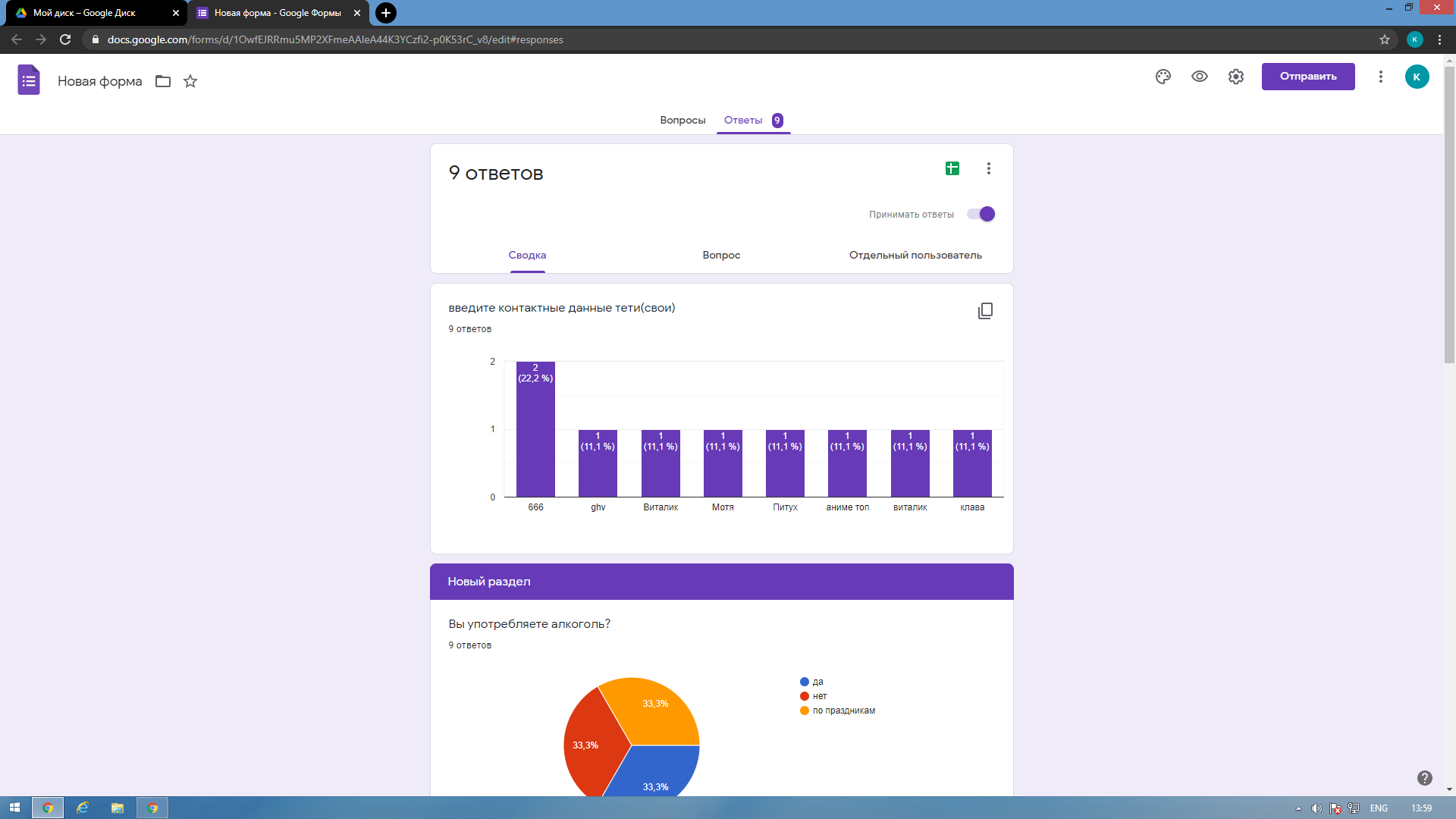 На данной диаграмме каждый ответил по-разному, но 2 опрашиваемых ответили (666)Диаграмма номер 2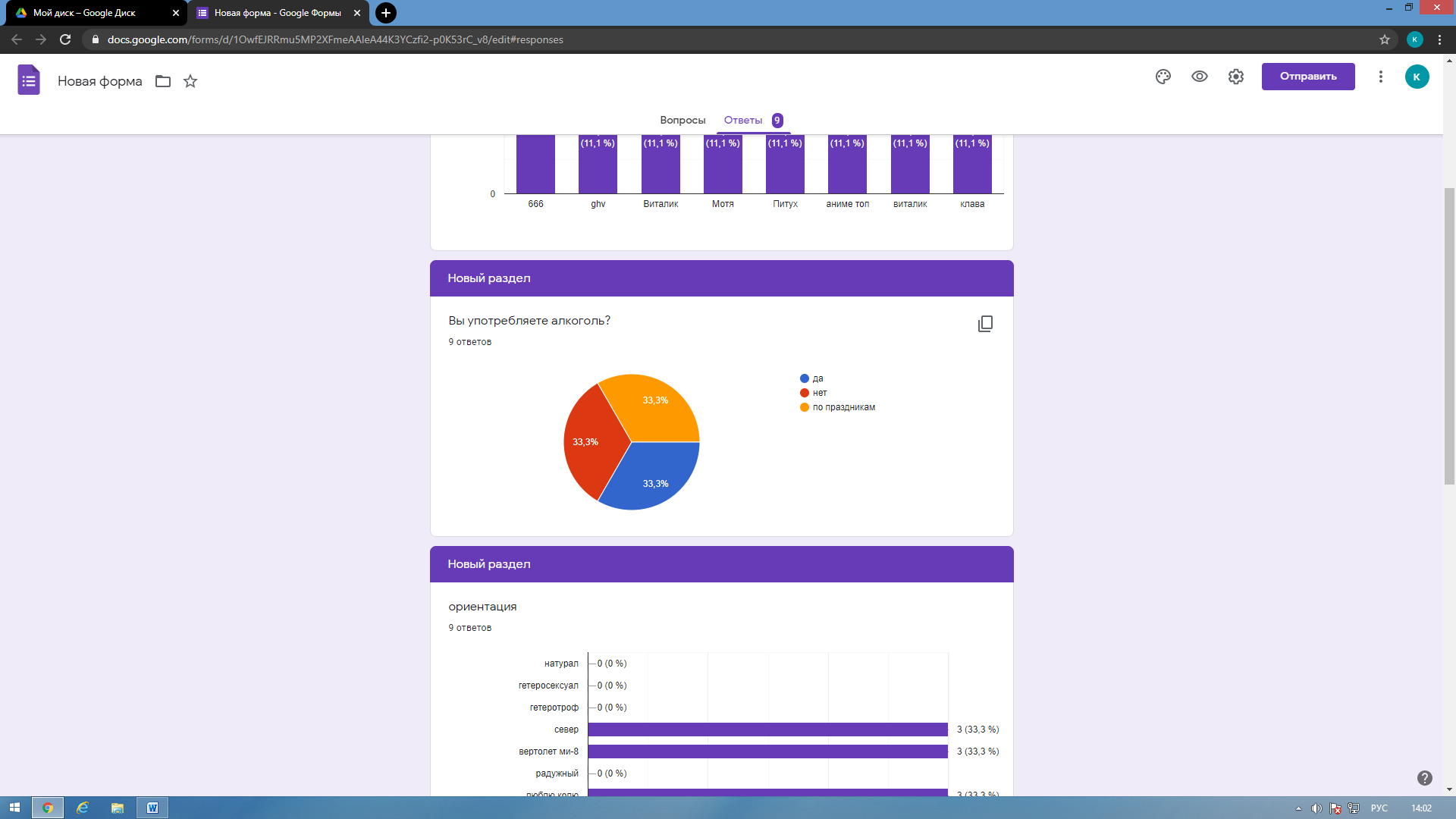 На данной диаграмме все разделились поровну: по 3 человека на ответДиаграмма номер 3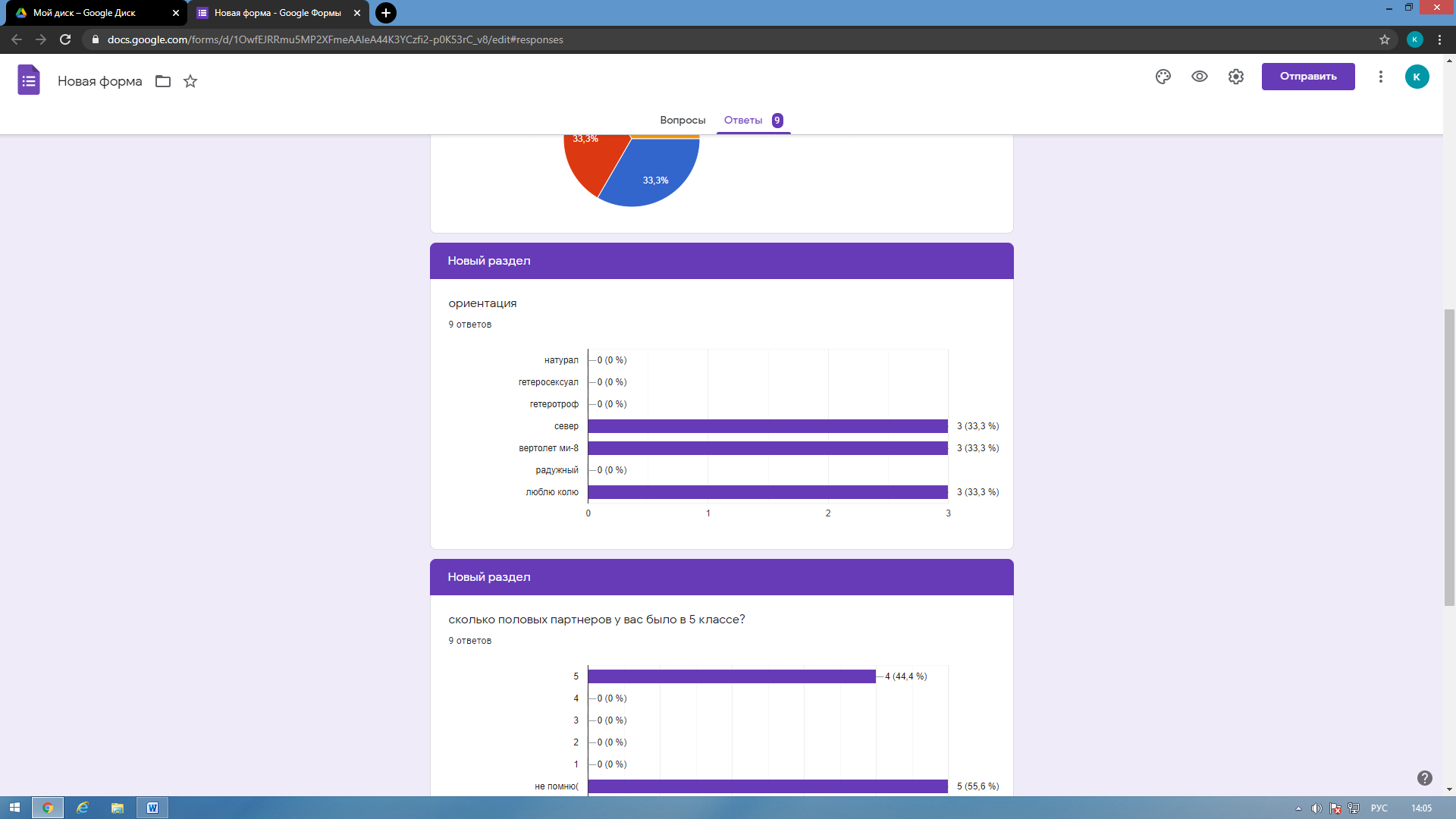 На данной диаграмме все разделились поровну: по 3 человека на ответДиаграмма номер 4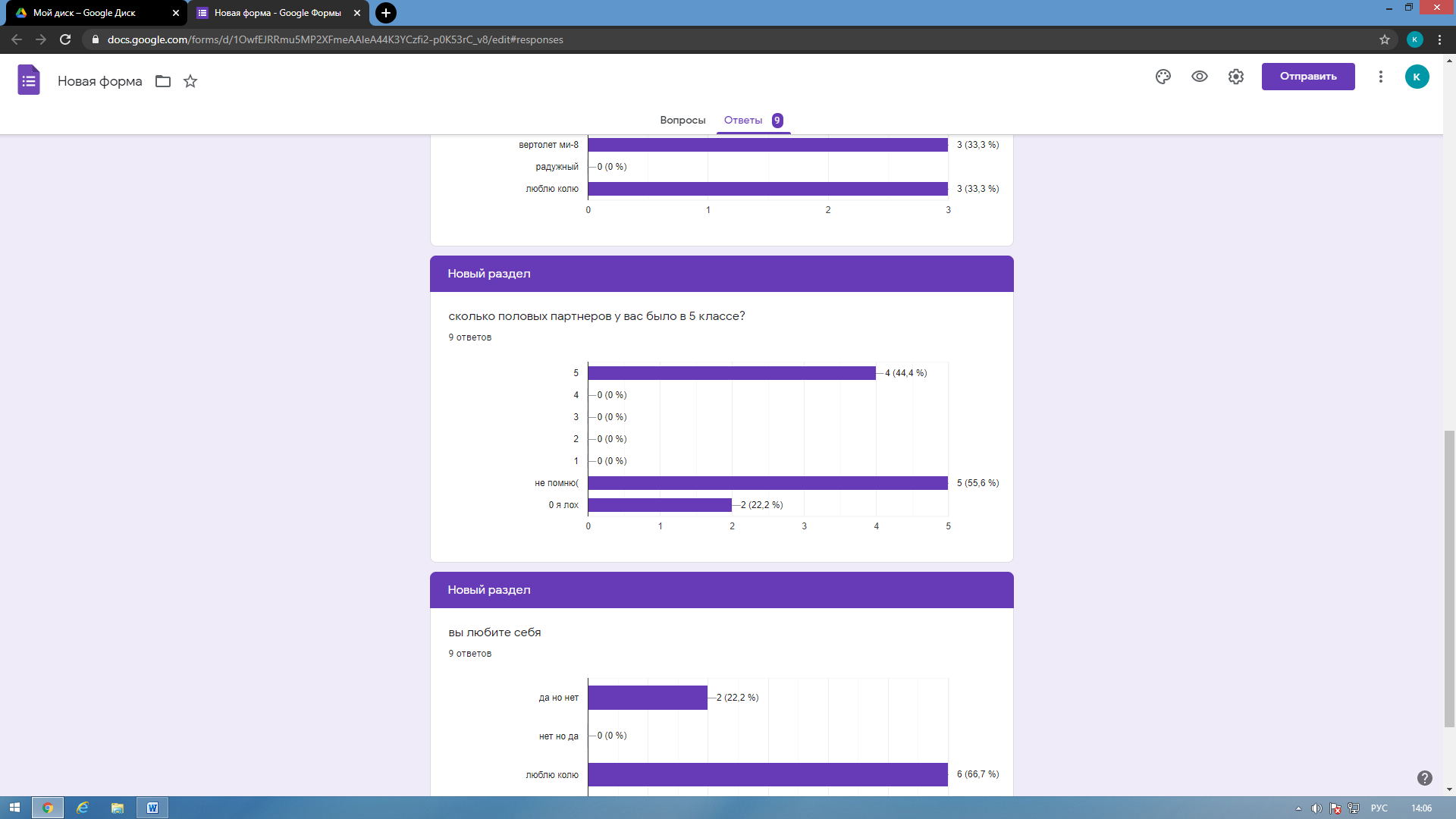 На этой диаграмме преобладает ответ ( не помню(55,6%)), но недалёко ушел ответ(5(44%))Диаграмма номер 5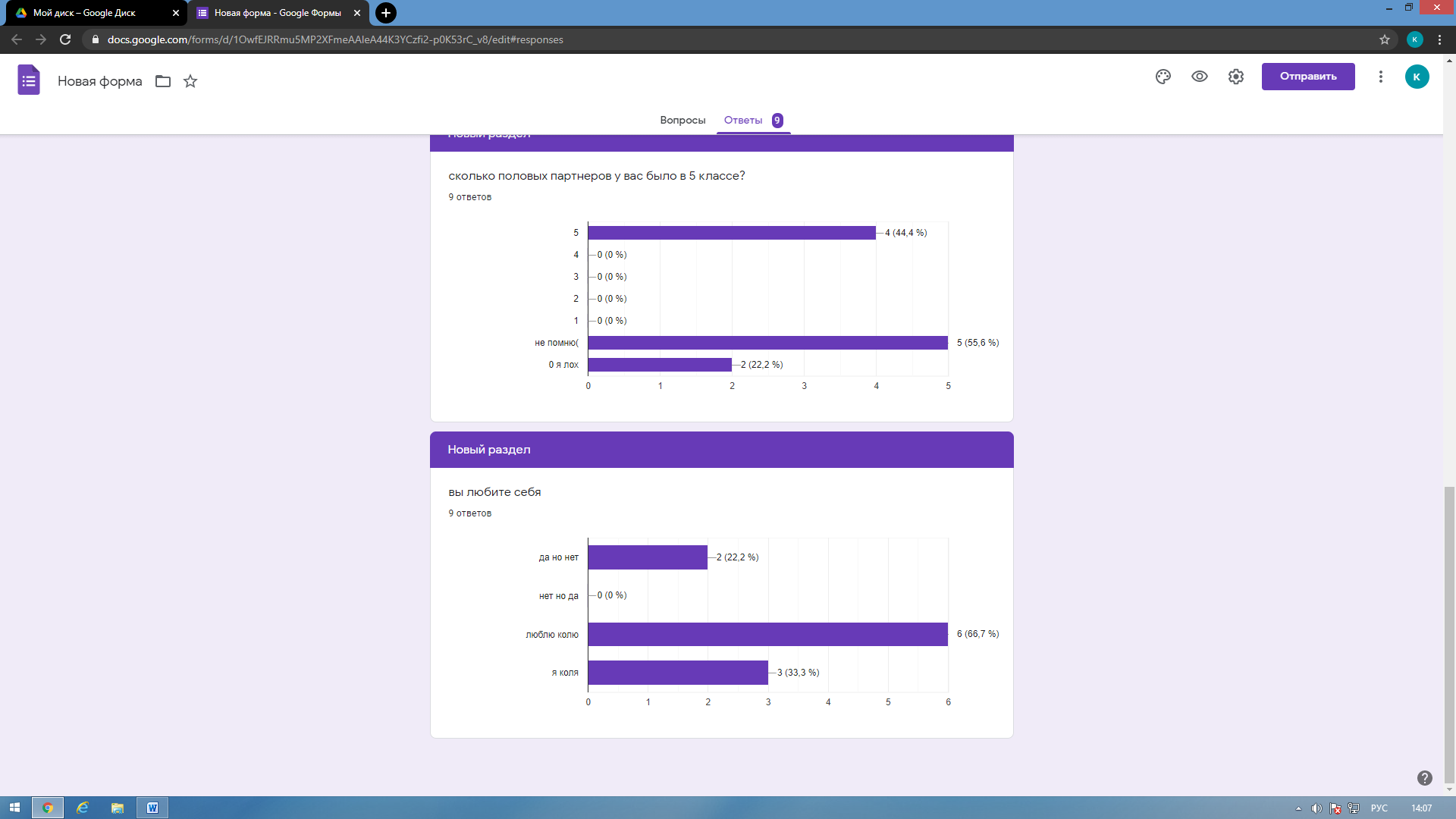 На этой диаграмме большинство  ответили (люблю колю)